照片一：鄭代表致詞及會場一景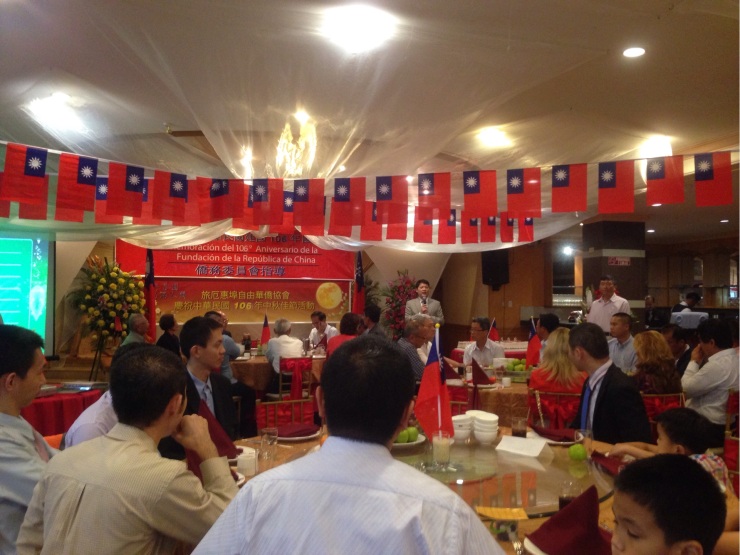 照片二：吳會長致詞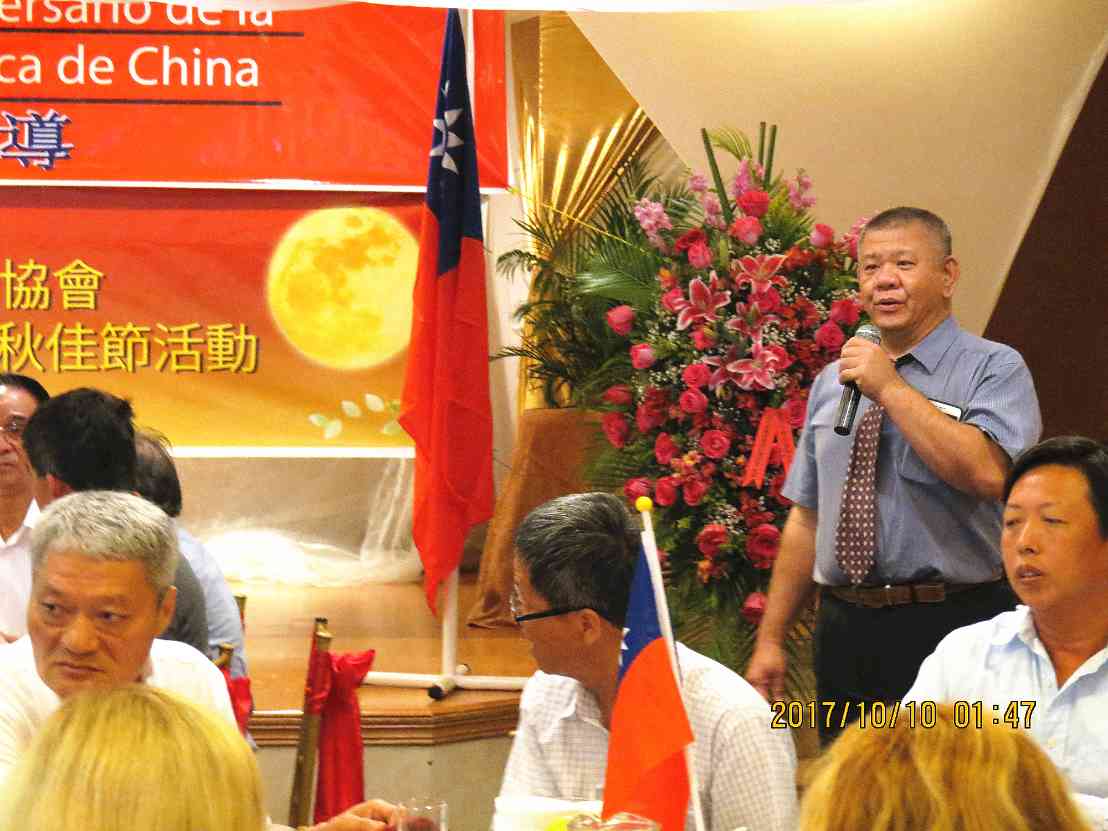 照片三：鄭代表與僑領同切國慶生日蛋糕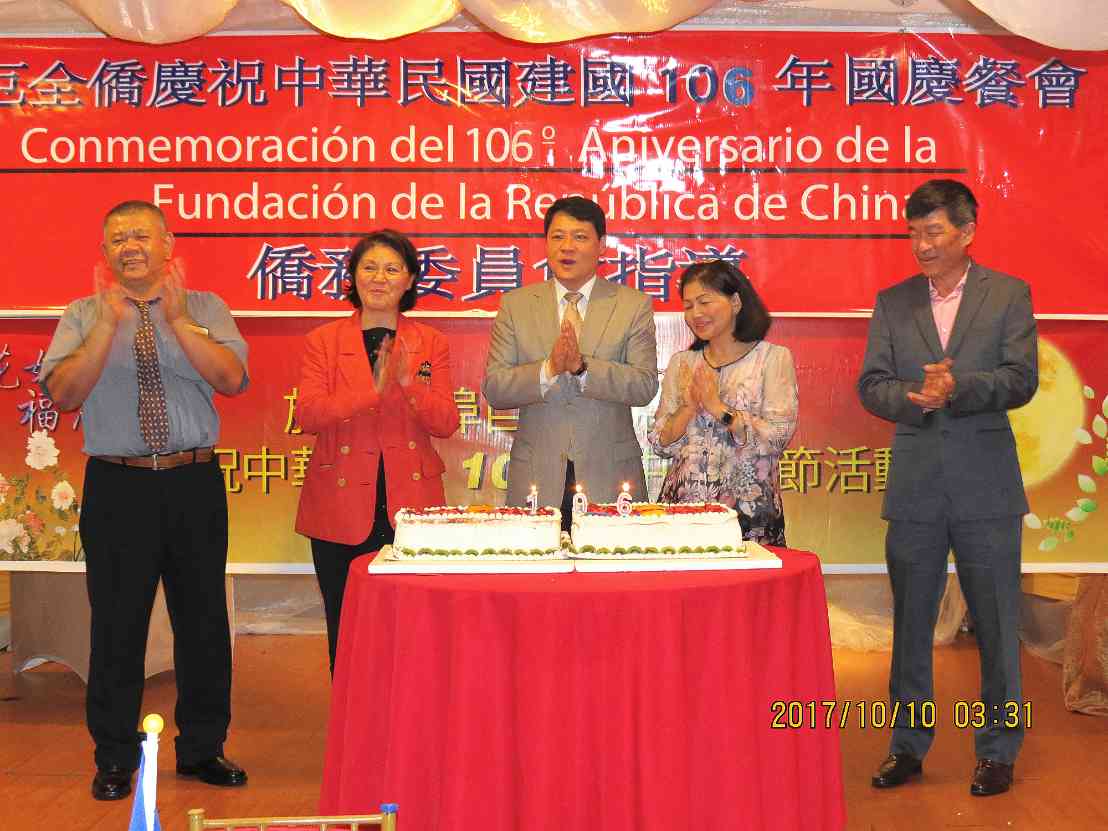 